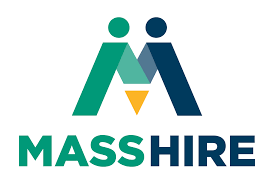 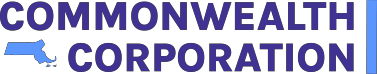 Staff Attestation Form for Program Eligibility –FutureSkills Career Technical Initiative (CTI) ReferralStaff Attestation Form for Program Eligibility –FutureSkills Career Technical Initiative (CTI) ReferralThis form can be used by MassHire Career Center Staff, CTI Training Provider staff, or additional staff members responsible for eligibility screening for FutureSkills programs.This form can be used by MassHire Career Center Staff, CTI Training Provider staff, or additional staff members responsible for eligibility screening for FutureSkills programs.Participant Name:Participant Name:Training Provider (CTI school):Training Provider (CTI school):Program Pathway:Program Pathway:FutureSkills Eligibility: 		☐ Eligible 	☐Not EligibleFutureSkills Eligibility: 		☐ Eligible 	☐Not EligibleI certify and attest that this participant has been screened for FutureSkills program eligibility by MassHire Career Center staff or CTI school staff according to the standards outlined in the issuance “FutureSkills Career Technical Initiative (CTI) Participant Guidance.”I certify and attest that this participant has been screened for FutureSkills program eligibility by MassHire Career Center staff or CTI school staff according to the standards outlined in the issuance “FutureSkills Career Technical Initiative (CTI) Participant Guidance.”MassHire Career Center or CTI School:MassHire Career Center or CTI School:Staff Name and Title (print):Staff Name and Title (print):Staff Signature:Date: